ТЕМА УРОКА: «Блоки. Золотое правило механики».Комбинированный урок На этом уроке вы узнаете:Что такое блок.Какие бывают блоки.Что такое «золотое правило» механики.Открываем видеоурок по ссылке: https://resh.edu.ru/subject/lesson/2962/main/. Основное содержание урокаБлок представляет собой колесо с жёлобом, через который пропущена верёвка, трос или цепь.Блоки Подвижные                  НеподвижныеНеподвижный блок – блок, ось которого закреплена и при подъёме грузов не поднимается и не опускается. 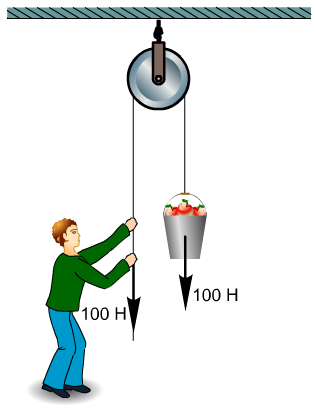 Согласно правилу моментовF1l1 = F2l1,F1 = F2.Неподвижный блок не даёт выигрыша в силе, но позволяет менять направление действия силы.Подвижный блок – это блок, ось которого поднимается и опускается вместе с грузом.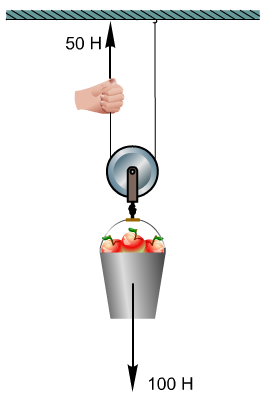 M1 = F1l1.M2 = F2l2, l2 = l1/2, так как l2 — это радиус блока ОА.Согласно правилу моментов M1 = M2, т. е. F1l1 = F2l1/2.F2/F1 = 2.Подвижный блок даёт выигрыш в силе в 2 раза.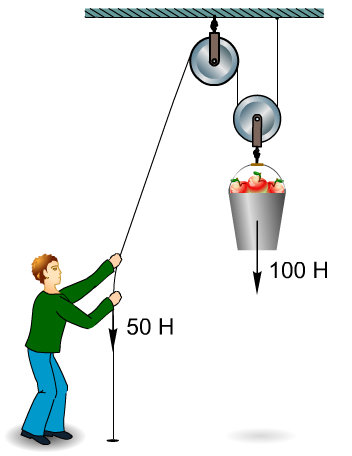 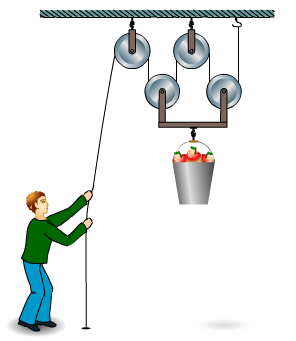 Комбинация неподвижного блока с подвижнымПути, пройденные точками приложения сил на рычаге, обратно пропорциональны силам.Рычаг не даёт выигрыша в работе.Наклонная плоскость не даёт выигрыша в работе. Подвижный блок не даёт выигрыша в работе:Ни один из механизмов не даёт выигрыша в работе. «Золотое правило» механики: «Во сколько раз выигрываем в силе, во столько раз проигрываем в расстоянии».Задание на домВыполнить следующую работу в рабочих тетрадях:Из конспекта урока или учебника параграфа №61 записать что такое блок, какие бывают блоки. Записать какие выигрыши они дают при их использовании.Зарисовать схематическое изображение подвижного и неподвижного блока. Записать «золотое» правило механики. Вспомнить что такое механика, записать определение.Выполненную работу в тетради с указанием фамилии и класса прислать на почту: w.e.r.a91@mail.ru или сообщением в социальную сеть ВКОНТАКТЕ https://vk.com/id53948939  до 27.04